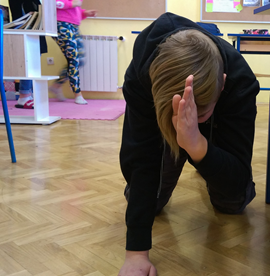 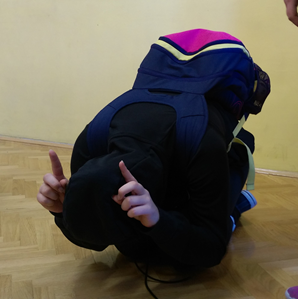 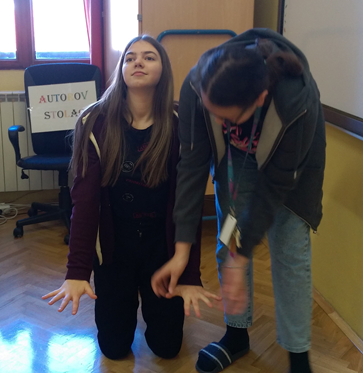 Kipovi: Nosorog, Hej ti puž, Žirafa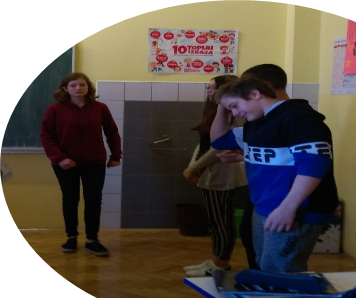 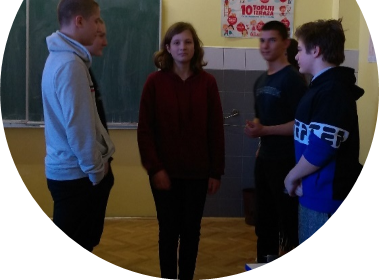 Tunel misli